		wnmveweÁvb wefvM												Department of Accounting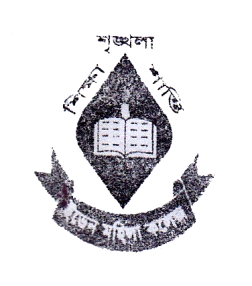 	B‡Wb gwnjv K‡jR, XvKv											Eden Mohila College, Dhaka.	evsjv‡`k|                                                                                                                			Bangladesh	Chairman	Department of AccountingTime &Date9.00-9.459.45-10.3010.30-11.1511.15-12.0012.00-12.4512.45-1.301.45-2.302.30-3.153.15-4.00Total ClassSATURDAYH1-TL-Sec-A(R-455)H1-PA-Sec-B (R-256)H1-PA-Sec-A (R-455)H1-TL-Sec-B(R-256) H4-HK(R-256)  M2-PA(R454)H2-HK(R-455)H4-AA(R-256)M2-TL(R-454) H2-AA(R-455)H4-TL(R-256)M2-FA(R-454)H2-FA(R-455)H4-MRK(R-256)M2-HK(R-454)BH2-NN (R-455) M1-FA(R-256)M1-PA(R-256) MI-CC-AA(R-256)MRK=1, NN=1 , FA=3, AA=2 TL=4,  PA=4 , HK=3SUNDAYH1-AA-Sec-A (R-455)H1-NN-Sec-B (R-256)H1-NN-Sec-A (R-455)H1-MRK-Sec-B(R-256)H1-MRK-Sec-A (R-455)H1-AA-Sec-A (R-256)H3-TL(R-454)H2-PA(R-455) H3-AAR-454)H4-HK(R-256)H2-TL(R-455)H4-NN(R-256)H3-FA(R-454)H2-HK(R-455)H4-FA(R-256)H3-PA(R-454)RM1-HK(R-256)M1-TL(R-454) CC Class-SMMRK=2, NN=3, FA=2, AA=3, TL=3, PA=2, HK=3 MONDAYH1-TL-Sec-A (R-455) H1-FA-Sec-B (R-256)H1-PA-Sec-A(R-455)H1-TL-Sec-B (R-256)H1-FA-Sec-A (R-455)H1-PA-Sec-A (R-256)H3-AA(R-454)H2-AA(R-455)H3-TL(R-454)M2-PA(R-256)H2-HK(R-455)H3-FA(R-454)M2-NN(R-256)H2-PA(R-455)M2-MRK(R-256)H3-HK(R-454)EM1-TL(R256)M1-HK(R-454) CC Class- PAMRK=1, NN=1, FA=3, AA=2, TL=4, PA=4, HK=3 TUESDAYH1-HK-Sec-A (R-455)H1-FA-Sec-B (R-256)H1-MRK-Sec-A(R-455) H1-HK-Sec-B (R-256)H1-FA-Sec-A (R-455)H1-MRK-Sec-B (R-256) H3-TL(R-454) H2-PAR-455H4-NN(256)H3-AA(R-454)H2-NN(R-455)H4-AA(R-256)H3-PA(454)H2-HK(R-455)H4-TL(R-256)H3-NN(R-454)AP2-FA(R-256)P3-HK(R-454)P2-TL(R-256)P3-PA(R-454)CC Class- HKMRK=2,  NN=3, FA=3, AA=2, TL=3, PA=3, HK=4WEDNESDAYH1-AA-Sec-A (R-455)H1-HK-Sec-B (R-256)H1-HK-Sec-A (R-455)H1-NN-Sec-B (R-256)  H1-NN-Sec-A (R-455) H1-AA-Sec-B (R-256)H4-TL(R-454)H2-PA(R-455)H4-HK(R-454)  M2-TL(R-256)H2-FA(R-455) H4-PA(R-454)M2-AA(R-256)H2-TL-R-455H4-MRK(R-454)M2-FA(R-256)KM1-FA(R-256) P3-TL(R-454)M1-PA(R-256)CC Class- FAMRK=1,  NN=2, FA= 3, AA=3, TL=4, PA=3, HK=3 THURSDAYH3-TL(R-455)H3-HK(R-455)H3-NN(R-455)H4-PA(R-256)M2-HK(R-454)H3-AA(R-455)H4-HK(R-256) M2-NN(R-454)H4-FA(R-256)M2-MRK(R-454)P2-PA(256)  H4-TL(R-256) M2-AA(R-454)P2-HK(455)P3-AA(R-454)CC Class- TLMRK=1, NN=2, FA=1, AA-3, TL=2, PA=2, HK=4 NameDesignationNameDesignation1. Md.Masume Rabbani Khan (MR)2.Nazmun Naher(NN)3.  Ferdous Akhter(FA)4.  Anjuman Ara (AA )5. Sweety Rani Modak (SM)Professor & Head of the Dept.Associate Professor Assistant Professor Assistant Professor   Assistant Professor6. SyedaTafhima Lopa (TL)7. Parveen Akhter (PA)         8. Mst. Hafsa Khanam (HK)9.  Guest Teacher(GT) LecturerLecturerLecturerH1H2H3H4M1M2P1P2P3MRK4------2---2---------8NN42222---------12FA422222---115AA42422115GT---------------------TL4244221120PA4422221118HK4424221120TOTAL28161618 81444108